Okręg wyborczy nr 3DANE DO SKŁADU KARTY DO GŁOSOWANIAw wyborach do Rady Miejskiej w Gostyninie w dniu 21 października 2018 r.LISTY KANDYDATÓW NA RADNYCH01ŚNIECHOWSKI Piotr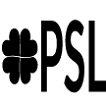 zgłoszony przez KOMITET WYBORCZY PSLLista numer 202RACIBORSKI Grzegorz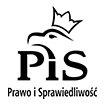 zgłoszony przez KW PRAWO I SPRAWIEDLIWOŚĆLista numer 1003MARKUS Krzysztof Arkadiusz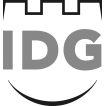 zgłoszony przez KW INICJATYWA DLA GOSTYNINALista numer 18